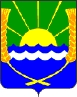 Администрация Рогожкинского сельского поселения   Азовского района Ростовской областиРАСПОРЯЖЕНИЕ 27.03.2020г.                                                                                                  № 4	О мерах по реализации в Рогожкинскомсельском поселении Азовского районаУказа Президента Российской Федерацииот 25.03.2020г. № 206	Руководствуясь  Распоряжением  Губернатора Ростовской Области   от 27.03.2020г. № 57, в целях  повышения  эффективности принимаемых мер по предотвращению   распространения  новой    коронавирусной          инфекции (2019-nCoV)   и  в  соответствии с указом Президента Российской Федерации от 25.03.2020   № 206   «Об объявлении в Российской   Федерации  нерабочих дней»:	1. Перевести     с   30 марта   2020г. на  дистанционное    осуществление профессиональной служебной деятельности лиц пред   пенсионного возраста, женщин,      имеющих        малолетних  детей,   замещающих           должности муниципальной  службы, из числа работников по техническому обеспечению деятельности     аппарата,   обслуживающего     персонала       администрации Рогожкинского сельского поселения с их письменного согласия.	2. Ограничить   направление работников в служебные командировки за пределы Ростовской области, за исключением неотложных поручений.	3. Осуществлять      проведение         рабочих     встреч     и    совещаний исключительно в форме видео-конференц-связи.	4. Приостановить      объявление   конкурсов  на   замещение вакантных должностей  муниципальной    службы    в  администрации Рогожкинского сельского поселения и конкурсов на включение в кадровый резерв.	5. В        целях   усиления  мер  по  осуществлению пропускного режима ограничить    проход   граждан   в   здание  администрации Рогожкинского сельского поселения.	6. Ведущему специалисту администрации Рогожкинского сельского поселения  по     работе с   обращениями   граждан   Черкесовой Е.А. обеспечить информирование граждан о необходимости минимизации количества личных обращений в администрацию  Рогожкинского сельского поселения, путем размещения соответствующих  рекомендаций  на информационном стенде и официальном   сайте     в    информационно-телекоммуникационной        сети «Интернет».	7. Организовать гибкий график работы для работников администрации Рогожкинского сельского  поселения, исключающий   скопление  людей в часы    пик    в     общественном   транспорте  и местах общего пользования в пределах  нормальной продолжительности рабочего времени, установленной законодательством     Российской    Федерации    о      муниципальной службе Российской Федерации и трудовым законодательством.	8. Не допускать к работе лиц с признаками респираторного заболевания с обязательным отстранением их от нахождения на рабочем месте.	9. Контроль за исполнением настоящего распоряжения оставляю за собой.Глава администрацииРогожкинского сельского поселения                                         Е.И. Терентьева